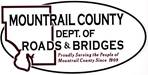 December 6th, 2022Action Items:BR10625 – Bridge No. 31-106-25.0 Bid OpeningBride TabulationsNotice of AwardCR9 phase II – Cottage Site Design213 Capital Transfers